Ніжинська міська радаVІI скликанняПротокол № 102засідання постійної комісії міської ради з питань регламенту, депутатської діяльності та етики, законності, правопорядку, антикорупційної політики, свободи слова та зв’язків з громадськістю22.06.2018Малий залГоловуючий: Щербак О. В.Присутні члени комісії: Безпалий О.В., Дзюба С.П.,  Косенко М.Г., Шевченко Н.О.Відсутні члени комісії: Галата Ю.В. Коробка І.М. Присутні:Алєксєєнко І.В. – заступник міського голови;Бассак Т.Ф. - начальник управління культури і туризму;	Білодід С.М. – головний спеціаліст відділу з питань фізичної культури                    і спорту;Ващук .М.І. – директор КП ВАТПП;Гук О.О. – начальник сектора взаємодії із засобами масової інформації (прес-центр) відділу інформаційно-аналітичної роботи та комунікацій                                 з громадськістю;Деркач А.П.- депутат міської ради VII скликання, голова постійної депутатської комісії з питань  земельних відносин, будівництва, архітектури, інвестиційного розвитку міста та децентралізації;Коваленко Т.В. – головний спеціаліст сектору економічного аналізу відділу економіки виконавчого комітету Ніжинської міської ради (інспектор праці);Корман В.А. – директор КП «НВУКГ»;Колесник С.О. - керуючий справами виконавчого комітету Ніжинської міської ради;Красновид С.В. – заявник;Кудлай - директор КДЮСШ НМО ФСТ «Спартак»;Лега В.О. - начальник відділу юридично-кадрового забезпечення апарату виконавчого комітету Ніжинської міської ради;Лінник А.В. – міський голова;Луговик М.В. - головний спеціаліст відділу земельних відносин;
Мироненко В.Б. – начальник відділу містобудування та архітектури;Міщенко Н.І. – начальник відділу з управління та приватизації комунального майна;Салогуб В.В. – секретар міської ради;Солдатенко Ю.М. – журналіст «Правда ТУТ»;Сокол Н.В. – журналіст газети «Вісті»;Фурса М.Б. – заступник начальника фінансового управління;Якуба В.М. – головний лікар КЛПЗ Ніжинський міський пологовий будинок;Якуба Н.В. – головний спеціаліст відділу з питань організації діяльності міської ради та іі виконавчого комітету.Формування порядку денногоСЛУХАЛИ:Щербак О. В., голова комісії.Ознайомив присутніх з проектом порядку денного засідання постійної комісії міської ради з питань регламенту, депутатської діяльності та етики, законності, правопорядку, антикорупційної політики, свободи слова                та зв’язків з громадськістю від 22.06.2018.ВИРІШИЛИ: Затвердити порядок денний з пропозиціями.ГОЛОСУВАЛИ: «за» – 5, «проти» – 0, «утрималися» – 0.Наголосив, що всі проекти рішень, які не дотримали терміни оприлюднення на офіційному сайті Ніжинської міської ради до моменту розгляду на сесії міської ради не будуть підтримані комісією.Порядок денний:Про звільнення з посади заступника міського голови з питань діяльності виконавчих органів ради Осадчого С.О. та внесення змін до рішення Ніжинської міської ради від 24.11.2015 р. №8-2/2015 (ПР №113                      від 22.06.2018).Про внесення змін до рішення Ніжинської міської ради VII скликання від 24 листопада 2015 року №6-2/2015 «Про затвердження структури апарату виконавчого комітету, виконавчих органів виконавчого комітету Ніжинської міської ради Чернігівської області та їх чисельності (ПР №113                              від 22.06.2018).Про затвердження міської цільової Програми ІІ Міжнародної польсько – української літньої школи  "Виклики  для сучасної демократії: польський               та український досвід Децентралізації очима молоді"на 2018 рік та внесення змін до міської цільової програми «Сприяння матеріально - технічному забезпеченню окремих військових формувань, дислокованих на території                   м. Ніжина та Ніжинського району на 2018 рік» (ПР №86 від 07.06.2018).Про внесення змін до рішення міської ради VІІ скликання від 21 грудня 2017 року №6-34/2017 «Про міський бюджет м. Ніжина на 2018 рік» (ПР №114               від 22.06.2018).Про оптимізацію (скорочення) ліжкового фонду комунального лікувально-профілактичного закладу «Ніжинський міський пологовий будинок» (ПР №65 від 23.05.2018).Про внесення змін до додатка №11 до рішення Ніжинської міської ради 7 скликання від 21 грудня 2017 року №5-34/2017 «Про затвердження бюджетних програм місцевого значення на 2018 рік» (ПР №59                                від 21.05.2018).Про надання згоди на будівництво приватному підприємству «Виробничо - комерційній фірмі «ТЕХНО-Т» (ПР №79 від 06.06.2018).Про внесення змін до додатка №42 «Юридичного обслуговування управління житлово-комунального господарства та будівництва Ніжинської міської ради на 2018 рік», затвердженого  рішенням Ніжинської міської ради №5-34/2017 від 21 грудня 2017 року «Про затвердження  бюджетних програм місцевого значення на 2018 рік» (ПР №50 від 11.05.2018).Про передачу на балансовий облік майна комунальної власності (ПР №63                 від 23.05.2018).Про внесення змін до Додатку 26 «Міської програми розвитку фізичної культури та спорту, фінансової підтримки кращих спортсменів                                  та покращення матеріально-технічної спортивної бази міста на 2018 рік» затвердженого рішенням Ніжинської міської ради «Про затвердження бюджетних програм місцевого  значення на 2018 рік» від 21 грудня 2017 року № 5-34/2017(ПР №76 від 05.06.2018).Про внесення змін до додатку 21 «Міська цільова програма розвитку КДЮСШ НМО ФСТ «Спартак» на 2018-2020 роки», затвердженого рішенням Ніжинської міської ради від 21 грудня 2017 року №6-34/2017 «Про затвердження бюджетних програм місцевого значення на 2018 рік» (ПР №83 від 07.06.2018).Про присвоєння адрес (ПР №36 від 27.04.2018).Про присвоєння адрес (ПР №58 від 21.05.2018).Про присвоєння адрес (ПР № 88 від 08.06.2018).Про присвоєння адрес (ПР №101 від 19.06.2018).Про  затвердження структури та штатної чисельності Ніжинського краєзнавчого музею імені Івана Спаського Ніжинської міської ради Чернігівської області (ПР №70 від 29.05.2018).Про надання дозволу комунальному підприємству «Виробниче управління комунального господарства» на списання та безкоштовний демонтаж комплексу нежитлових будівель, розміщених за адресою: Чернігівська обл., Ніжинський р-н., с. Ніжинське, вул. Ніжинський  шлях, 25 (ПР №67                         від 25.05.2018).Про надання згоди на вилучення зі складу цілісного майнового комплексу              та з орендного користування ТОВ «НіжинТеплоМережі» котельні                           по вул.Воздвиженська, 3в, м.Ніжина з тепловими мережами (ПР №103 від 20.06.2018).Про встановленого зменшеного розміру орендної плати (ПР №57                           від 17.05.2018).Про оренду майна комунальної власності м.Ніжина (ПР №73 від 04.06.2018).Про встановленого зменшеного розміру орендної плати (ПР №68                           від 25.05.2018).Про оренду майна комунальної власності (ПР №71 від 31.05.2018).Про оренду майна комунальної власності (ПР №69 від 29.05.2018).Про оренду майна комунальної власності м. Ніжина (ПР №98 від 18.06.2018).Про затвердження Переліку об’єктів комунальної власності територіальної громади міста Ніжина (ПР №42 від 08.05.2018).Про надання згоди на вилучення зі складу цілісного майнового комплексу               та з орендного користування ТОВ «НіжинТеплоМережі» транспортних засобів (ПР №102 від 20.06.2018).Про внесення змін в Паспорт міської програми реалізації повноважень міської ради у галузі земельних відносин на 2018 рік (Додаток 16) до рішення Ніжинської міської ради  № 5-34/2017від «21» грудня 2017 р. «Про затвердження бюджетних програм місцевого значення на 2018 рік» (ПР №62 від 23.05.2018).Про визначення відсоткового розміру авансового внеску вартості земельних ділянок за нормативною грошовою оцінкою (ПР №54 від 16.05.2018).Про надання дозволу на виготовлення проектів землеустрою                                щодо відведення земельної ділянки, надання дозволу на виготовлення технічної документації із землеустрою, припинення права користування земельними ділянками, внесення зміни в рішення міської ради (ПР №84                   від 07.06.2018).Про затвердження технічної документації з землеустрою та надання                         у приватну власність, про затвердження проектів землеустрою                             щодо відведення земельних ділянок (ПР №85 від 07.06.2018).Про надання дозволу на виготовлення проектів землеустрою                                щодо відведення земельної ділянки, надання дозволу на виготовлення технічної документації з землеустрою (ПР №94 від 13.06.2018).Про надання дозволу на виготовлення проектів землеустрою                                щодо відведення земельної ділянки, внесення зміни в рішення виконавчого комітету (ПР №104 від 20.06.2018).Про затвердження проектів землеустрою щодо відведення земельних ділянок, про затвердження технічної документації  з землеустрою та надання у приватну власність (ПР №105 від 20.06.2018).Про включення в перелік земельних ділянок для продажу права оренди                   на земельних торгах окремими лотами (ПР №99 від 19.06.2018).Про надання дозволу на виготовлення проекту землеустрою                                щодо встановлення прибережної захисної смуги річки Остер (ПР №80                        від 07.06.2018).Про поновлення договорів оренди земельних ділянок, внесення змін                            в рішення міської ради, надання дозволів на виготовлення проектів землеустрою щодо відведення земельних ділянок, затвердження технічної документації, надання земельних ділянок суб’єктам господарювання фізичним особам (ПР №96 від 14.06.2018).Про поновлення договорів оренди земельних ділянок, внесення змін                         в рішення міської ради, надання дозволів на виготовлення проектів землеустрою щодо відведення земельних ділянок, затвердження технічної документації, припинення права користування земельними ділянками, надання земельних ділянок суб’єктам господарювання фізичним особам  (ПР №97 від 14.06.2018).Про поновлення договорів оренди земельних ділянок, надання земельних ділянок суб’єктам господарювання фізичним особам (ПР №106                               від 20.06.2018).Про поновлення договорів оренди земельних ділянок, внесення змін                           в рішення міської ради, надання дозволів на виготовлення проектів землеустрою щодо відведення земельних ділянок, затвердження проектів землеустрою та технічної документації, припинення права користування земельними ділянками, надання земельних ділянок юридичним особам (ПР №77 від 05.06.2018).Про надання дозволу Товариству з обмеженою відповідальністю «Весмар»                   на реструктуризацію заборгованої суми збитків за користування земельною ділянкою за адресою: м. Ніжин вул. Носівський шлях,31, площею 0,6925 га  без правовстановлюючих документів (ПР №78 від 05.06.2018).Про внесення змін в рішення міської ради, надання дозволів на виготовлення проектів землеустрою щодо відведення земельних ділянок, надання земельних ділянок юридичним особам (ПР №107 від 20.06.2018).РІЗНЕРозгляд питань порядку денного:Про звільнення з посади заступника міського голови з питань діяльності виконавчих органів ради Осадчого С.О. та внесення змін до рішення Ніжинської міської ради від 24.11.2015 р. №8-2/2015 (ПР №113                          від 22.06.2018).СЛУХАЛИ:Колесник С.О., керуючий справами виконавчого комітету Ніжинської міської ради.Надав роз’яснення, що заступники міського голови затверджуються міською радою за поданням міського голови, тому звільняються з посади також за рішенням ради. У зв’язку з тим, що Осадчий С.О. досяг граничного віку перебування на службі в органах місцевого самоврядування, він звільняється з посади.ВИРІШИЛИ: Рекомендувати проект рішення до розгляду на сесії міської ради.ГОЛОСУВАЛИ: «за» – 5, «проти» – 0, «утрималися» – 0.2. Про внесення змін до рішення Ніжинської міської ради VII скликання від 24 листопада 2015 року №6-2/2015 «Про затвердження структури апарату виконавчого комітету, виконавчих органів виконавчого комітету Ніжинської міської ради Чернігівської області та їх чисельності (ПР №113 від 22.06.2018).СЛУХАЛИ:Лінник А.В., міський голова.Пояснив, що вносяться зміни до підпункту 1.3 пункту 1 проекту рішення, а саме вводиться патронатна служба, посада радника міського голови.ВИРІШИЛИ: Рекомендувати проект рішення до розгляду на сесії міської ради.ГОЛОСУВАЛИ: «за» – 4, «проти» – 0, «утрималися» – 1.3. Про затвердження міської цільової Програми ІІ Міжнародної польсько – української літньої школи  "Виклики  для сучасної демократії: польський та український досвід Децентралізації очима молоді"на 2018 рік та внесення змін до міської цільової програми «Сприяння матеріально- технічному забезпеченню окремих військових формувань, дислокованих на території м. Ніжина та Ніжинського району на 2018 рік» (ПР №86 від 07.06.2018).СЛУХАЛИ:Фурса М.Б., заступник начальника фінансового управління.Доповіла, що реалізація даного  проекту рішення  в подальшому буде передбачати  додаткове виділення коштів  за рахунок  міського бюджету,                  у тому числі:- на оплату транспортних витрат та організаційного  внеску  ніжинської групи учасників літньої школи;- зміцнення матеріально - технічного забезпечення військової частини А 4558.ВИРІШИЛИ: Підтримати та рекомендувати проект рішення до розгляду на сесії міської ради.ГОЛОСУВАЛИ: «за» – 5, «проти» – 0, «утрималися» – 0.4. Про внесення змін до рішення міської ради VІІ скликання від 21 грудня 2017 року №6-34/2017 «Про міський бюджет м. Ніжина на 2018 рік» (ПР №114 від 22.06.2018).СЛУХАЛИ:Фурса М.Б., заступник начальника фінансового управління.Пояснила, що вносяться зміни  в межах: Субвенцій : -  з обласного бюджету за рахунок залишку коштів освітньої субвенції,                  що утворився  на  початок бюджетного періоду, (на придбання обладнання для інноваційного навчально – тренінгового класу, персонального комп'ютера/ноутбука та техніки для друкування, копіювання, сканування               та ламінування з витратними матеріалами для початкової школи, обладнання для кабінетів української мови в закладах загальної середньої освіти                       з навчанням мовами національних меншин) в сумі 207 724,00 грн.; - з державного бюджету  місцевим бюджетам на забезпечення якісної, сучасної та доступної загальної середньої освіти "Нова українська школа"              на 2018 рік в сумі 2 085 983,00 грн.; - іншої субвенції із обласного бюджету місцевим бюджетам  на виконання доручень виборців депутатами обласної ради на 2018 рік в сумі  8 200,00 грн.       Додаткової дотації: з обласного бюджету на здійснення переданих з державного бюджету видатків з утримання закладів освіти та охорони здоров"я за рахунок відповідної додаткової дотації з державного бюджету на 2018 рік в сумі 6 479 100,00 грн.    Внести зміни  в межах бюджетних асигнувань, в т.ч.    За рахунок зменшення коштів Резервного фонду в сумі 1 959 895,80 грн. на:Співфінансування з міського бюджету(до субвенції з державного бюджету "Нова українська школа") – 623 396 грн.,    техумови по басейну - 31 000 грн.,   розміщення інформацій  про діяльність виконавчих органів ради на Сіті- лайтах – 38 000 грн.,    "Спорту для всіх" - 132 000 грн. , проведення ІІ Міжнародної літньої школи ( як субвенція з міського бюджету - державному) на  оплату транспортних витрат та організаційного внеску – 20 000 грн., УЖКГ та Б - монтаж вуличного освітлення-195 000 грн., тех.обсл.вуличного освітлення - 195 000 грн.; благоустрій - 190 000 грн.,  проведення капремонтів – 270 000 грн., облаштування спортивних майданчиків : вул. Амосова – 24 000 грн та вул.. Березанська – 16 000 грн., забезпечення  життєдіяльності  військової частини  А 4558 (як субвенція              з міського бюджету - державному) на  придбання 2-х кондиціонерів -16 500 грн.  перерахунок  кошторисної частини  проекту даху блоку "Г" пологового будинку – 10 000 грн.,проведення моніторингу пасажироперевезення  - 199 000 грн.,   Зміни по управлінню культури, УЖКГ та Б  в межах загального                             та спеціального фондів.                                                                ВИСТУПИЛИ:Косенко М.Г., член комісії.  Зауважив, що доречно б виділити кошти в сумі 195 тис.грн. на придбання камер відео спостереження (по проекту компанії HUAWAI).  ВИРІШИЛИ: Підтримати та рекомендувати проект рішення без пропозицій до розгляду                на сесії міської ради.ГОЛОСУВАЛИ: «за» – 5, «проти» – 0, «утрималися» – 0.5. Про оптимізацію (скорочення) ліжкового фонду комунального лікувально-профілактичного закладу «Ніжинський міський пологовий будинок» (ПР №65 від 23.05.2018).СЛУХАЛИ:Дзюба С.П., член комісії.Доповів, що скорочення ліжкового фонду та посад комунального лікувально-профілактичного закладу «Ніжинський міський пологовий будинок» забезпечить економію бюджетних коштів у сумі 38,9 тис. грн. у місяць.ВИРІШИЛИ: Підтримати та рекомендувати проект рішення до розгляду на сесії міської ради.ГОЛОСУВАЛИ: «за» – 5, «проти» – 0, «утрималися» – 0.6. Про внесення змін до додатка №11 до рішення Ніжинської міської ради 7 скликання від 21 грудня 2017 року №5-34/2017 «Про затвердження бюджетних програм місцевого значення на 2018 рік» (ПР №59                            від 21.05.2018).СЛУХАЛИ:Алєксєєнко І.В., заступник міського голови.Пояснив, що запропонований до розгляду проект рішення спрямований на створення сприятливих соціально-економічних, організаційних                          та правових умов і гарантій для реалізації прав ветеранів війни та соціально вразливих верств населення, запобігання соціальній напрузі в місті, суттєве підвищення ефективності системи соціальної допомоги в місті Ніжині.ВИРІШИЛИ: Підтримати та рекомендувати проект рішення до розгляду на сесії міської ради.ГОЛОСУВАЛИ: «за» – 5, «проти» – 0, «утрималися» – 0.7. Про надання згоди на будівництво приватному підприємству «Виробничо - комерційній фірмі «ТЕХНО-Т» (ПР №79 від 06.06.2018).СЛУХАЛИ:Мироненко В.Б., начальник відділу містобудування та архітектури.Доповіла, що у вищезгаданому проекті рішення розглядається питання надання згоди на будівництво об’єкту: цеху механічної обробки.ВИРІШИЛИ: Підтримати та рекомендувати проект рішення до розгляду на сесії міської ради.ГОЛОСУВАЛИ: «за» – 5, «проти» – 0, «утрималися» – 0.8. Про внесення змін до додатка №42 «Юридичного обслуговування управління житлово-комунального господарства та будівництва Ніжинської міської ради на 2018 рік», затвердженого  рішенням Ніжинської міської ради №5-34/2017 від 21 грудня 2017 року «Про затвердження  бюджетних програм місцевого значення на 2018 рік» (ПР №50 від 11.05.2018).СЛУХАЛИ:Щербак О.В., голова комісії.Зачитав пояснювальну записку до проекту рішення, а саме основну мету програми:1. Гарантування належних умов для забезпечення судових позовів від імені управління житлово-комунального господарства та будівництва Ніжинської міської ради.2. Створення засад для вдосконалення фінансово-економічного забезпечення юридичної відповідальності управління житлово-комунального господарства та будівництва Ніжинської міської ради.3. Зміцнення матеріально-технічної бази управління житлово-комунального господарства та будівництва Ніжинської міської ради та поліпшення умов роботи його працівникам.4. Правове забезпечення діяльності управління житлово-комунального господарства та будівництва Ніжинської міської ради. 5. Організація правової роботи, спрямованої на правильне застосування, неухильне дотримання та запобігання невиконанню вимог законодавства України, інших нормативно-правових актів управлінням житлово-комунального господарства та будівництва Ніжинської міської ради,                     його керівником та працівниками під час виконання покладених на них завдань           і функціональних обов'язків. 6. Представництво інтересів управління житлово-комунального господарства та будівництва Ніжинської міської ради в судах та інших державних органах.ВИРІШИЛИ: Підтримати та рекомендувати проект рішення до розгляду на сесії міської ради.ГОЛОСУВАЛИ: «за» – 5, «проти» – 0, «утрималися» – 0.9. Про передачу на балансовий облік майна комунальної власності (ПР №63 від 23.05.2018) розміщено на сайті Ніжинської міської ради 11.06.2018.СЛУХАЛИ:Щербак О.В., голова комісії.Зачитав пояснювальну записку до проекту рішення, а саме,                                що прийняття даного проекту дозволить управлінню житлово-комунального господарства та будівництва Ніжинської міської ради  передати на баланс комунальному підприємству «Виробниче управління комунального господарства» (Корман В.А.)  майно :         - Світильники LED ДКУ Еfa 100 М-002 у1  – 78 шт. Загальною вартістю 115266,06 грн.          - Світильники НКУ 18У-200-011 У1 «Оптіма» з лампою світлодіодною 30Вт  – 220 шт. Загальною вартістю 111381,60 грн.          - Світильники LED ДКУ Еfa 30 М-001 у1  – 240 шт. Загальною вартістю 134157,60 грн.ВИРІШИЛИ: Рекомендувати проект рішення до розгляду на сесії міської ради.ГОЛОСУВАЛИ: «за» – 5, «проти» – 0, «утрималися» – 0.10. Про внесення змін до Додатку 26 «Міської програми розвитку фізичної культури та спорту, фінансової підтримки кращих спортсменів та покращення матеріально-технічної спортивної бази міста на 2018 рік» затвердженого рішенням Ніжинської міської ради «Про затвердження бюджетних програм місцевого  значення на 2018 рік» від 21 грудня 2017 року № 5-34/2017.  СЛУХАЛИ:Білодід С.М., головний спеціаліст відділу з питань фізичної культури                         і спорту.Доповів, що вносяться наступні зміни:в  переліку бюджетів, які беруть участь у виконанні програми - міський бюджет міста Ніжина та обласний бюджет Чернігівської області; додати кошти обласного бюджету 9000 тис. грн.;до розділу III «Обґрунтування шляхів  і  засобів  розв’язання  проблеми, обсягів та джерел фінансування, строки та етапи виконання Програми» додати: фінансування Програми здійснюється за рахунок коштів міського                 та обласного бюджетів, в першу чергу погашення боргів минулих періодів;до розділу VI «Координація та контроль за ходом виконання Програми» додати: Виконання Програми забезпечується органами виконавчої влади                за рахунок коштів міського та обласного бюджетів з урахуванням                          його можливостей у  бюджетному році в межах асигнувань, передбачених               на Програму;вносяться відповідні зміни в додаток до «Міської програми розвитку фізичної культури та спорту, фінансової підтримки кращих спортсменів                   та покращення матеріально-технічної спортивної бази міста на 2018 рік»                до рішення від 21 грудня 2017 року № 5-34/2017 «Про затвердження бюджетних програм місцевого значення на 2018 рік.ВИРІШИЛИ:Підтримати проект рішення та рекомендувати до розгляду на сесії міської ради.ГОЛОСУВАЛИ: «за» – 5, «проти» – 0, «утрималися» – 0.11. Про внесення змін до додатку 21 «Міська цільова програма розвитку КДЮСШ НМО ФСТ «Спартак» на 2018-2020 роки», затвердженого рішенням Ніжинської міської ради від 21 грудня 2017 року №6-34/2017 «Про затвердження бюджетних програм місцевого значення на 2018 рік». СЛУХАЛИ: Кудлай П.В., директор КДЮСШ НМО ФСТ «Спартак».Надав роз’яснення, що попередній розрахунок по цільовій програмі проводився у вересні 2017 року, у якому не було враховано індексацію, матеріальну допомогу на оздоровлення та підвищення заробітної плати                       з 01.01.2018 року.Початкова потреба становила 774 тис. 00 грн., а фактична,                            за підсумками  6 місяців 2018 року становить 881 тис. грн.  На початок  бюджетного року фінансова забезпеченість КДЮСШ НМО ФСТ «Спартак» по заробітній платі становила 69% ( по вересень 2018року включно). Враховуючи вищезазначене, необхідно внести зміни у цільову програму розвитку КДЮСШ НМО ФСТ «Спартак» на 2018-20 роки.ВИРІШИЛИ:Підтримати проект рішення та рекомендувати до розгляду на сесії міської ради.ГОЛОСУВАЛИ: «за» – 5, «проти» – 0, «утрималися» – 0.12. Про присвоєння адрес (ПР №36 від 27.04.2018).СЛУХАЛИ:Ващук .М.І., директор КП ВАТПП.Доповів, що прийняття даного проекту дозволить впорядкувати правові документи замовників.ВИРІШИЛИ:Підтримати проект рішення та рекомендувати до розгляду на сесії міської ради.ГОЛОСУВАЛИ: «за» – 5, «проти» – 0, «утрималися» – 0.13. Про присвоєння адрес (ПР №58 від 21.05.2018).СЛУХАЛИ:Ващук .М.І., директор КП ВАТПП.Доповів, що прийняття даного проекту дозволить впорядкувати правові документи замовників.ВИРІШИЛИ:Підтримати проект рішення та рекомендувати до розгляду на сесії міської ради.ГОЛОСУВАЛИ: «за» – 4, «проти» – 0, «утрималися» – 0.14, Про присвоєння адрес (ПР № 88 від 08.06.2018).СЛУХАЛИ:Ващук .М.І., директор КП ВАТПП.Доповів, що прийняття даного проекту дозволить впорядкувати правові документи замовників.ВИРІШИЛИ: Рекомендувати проект рішення до розгляду на сесії міської ради.ГОЛОСУВАЛИ: «за» – 4, «проти» – 0, «утрималися» – 0.15. Про присвоєння адрес (ПР №101 від 19.06.2018).СЛУХАЛИ:Ващук .М.І., директор КП ВАТПП.Доповів, що прийняття даного проекту дозволить впорядкувати правові документи замовників.ВИРІШИЛИ:Рекомендувати проект рішення до розгляду на сесії міської ради.ГОЛОСУВАЛИ: «за» – 4, «проти» – 0, «утрималися» – 0.16. Про  затвердження структури та штатної чисельності Ніжинського краєзнавчого музею імені Івана Спаського Ніжинської міської ради Чернігівської області (ПР №70 від 29.05.2018).СЛУХАЛИ:Бассак Т.Ф., начальник управління культури і туризму.Надала роз’яснення, що в даному  проекті рішенням передбачається:1. Затвердження як окремих підрозділів Ніжинського краєзнавчого музею              ім. І. Спаського: відділу історії м. Ніжина, відділу «Природа Приостер’я», художнього відділу, відділу «Поштова станція», відділу археології                            та підземної історії, відділу фондів. 2. Зміна назви структурного підрозділу Ніжинського краєзнавчого музею                ім. І. Спаського: з «відділу підземної історії» на «відділ археології                             та підземної історії». 3.  Скорочення 0,5 посади бібліотекаря та 0,5 посади оператора.4. Запровадження  1 посади вченого секретаря. Вказані зміни дозволяють привести у відповідність Штатний розпис Ніжинського краєзнавчого музею ім. І. Спаського до вимог чинного законодавства України та підвищити ефективність використання кадрового ресурсу НКМ ім. І. Спаського. Проектом рішення не передбачається збільшення чисельності посад Ніжинського краєзнавчого музею ім. І.Спаського у чинному Штатному розписі та відсутня потреба у збільшенні додаткових витрат з місцевого бюджету.ВИРІШИЛИ:Рекомендувати проект рішення до розгляду на сесії міської ради.ГОЛОСУВАЛИ: «за» – 4, «проти» – 0, «утрималися» – 0.17. Про надання дозволу комунальному підприємству «Виробниче управління комунального господарства» на списання та безкоштовний демонтаж комплексу нежитлових будівель, розміщених за адресою: Чернігівська обл., Ніжинський р-н., с.Ніжинське, вул.Ніжинський  шлях, 25 (ПР №67 від 25.05.2018).СЛУХАЛИ:Корман В.А., директор КП «НВУКГ».Доповів, що проект рішення передбачає надання дозволу комунальному підприємству «Виробниче управління комунального господарства» на безкоштовний демонтаж комплексу нежитлових будівель, розміщених за адресою: Чернігівська обл., Ніжинський р-н., с. Ніжинське,    вул. Ніжинський шлях, 25 з подальшим списанням основних засобів                          з балансового обліку.У результаті демонтажу матеріали будуть оприбутковані  кількісно  комунальним підприємством «Виробниче управління комунального господарства» без вартості для використання в господарській діяльності підприємства.Для покриття витрат підприємства, пов’язаних з демонтажем нежитлових будівель, доцільно при наявності покупця реалізувати частину демонтованих матеріалів. Кошти, отримані від реалізації демонтованих матеріалів, залишаться у розпорядженні підприємства.Комплекс нежитлових будівель (котельня, тамбур, мазутонасосна станція, естакада, три резервуари, труба) знаходиться в незадовільному технічному стані, непридатному для подальшої експлуатації. Опорні конструкції будівель напівзруйновані, стіни, стеля перекриття майже демонтовані, вікна, дверні та віконні блоки, інженерні мережі (освітлення, водопостачання, каналізація, опалення та ін.) та внутрішні і зовнішні облаштування відсутні. Відповідно до незалежної експертної оцінки дане майно не                               є привабливим на вторинному ринку продажу. Відновлення комплексу нежитлових будівель не є недоцільним та неефективним, оскільки вартість відновлювального ремонту значно перевищить його вартість на момент оцінки, тому раціональне використання складових даного майна                                      в господарській діяльності підприємства (на покращення, ремонт основних засобів і т.д.) можливе лише у вигляді матеріалів, отриманих після демонтажу комплексу нежитлових будівель.ВИРІШИЛИ:Підтримати проект рішення та рекомендувати до розгляду на сесії міської ради.ГОЛОСУВАЛИ: «за» – 4, «проти» – 0, «утрималися» – 0.18. Про надання згоди на вилучення зі складу цілісного майнового комплексу та з орендного користування ТОВ «НіжинТеплоМережі» котельні по вул.Воздвиженська, 3в, м.Ніжина з тепловими мережами (ПР №103 від 20.06.2018).СЛУХАЛИ:Міщенко Н.І., начальник відділу з управління та приватизації комунального майна.Доповіла, що вищезгаданий проект рішення підготовлений                              на виконання листа ТОВ «НіжинТеплоМережі» від 05.02.2018 року                   № 01-07/267 , а також  лист КП «НУВКГ» від 15.06.2018 року № 537                     та з метою недопущення втрат доходів до міського бюджету.ВИРІШИЛИ:Рекомендувати проект рішення до розгляду на сесії міської ради.ГОЛОСУВАЛИ: «за» – 4, «проти» – 0, «утрималися» – 0.Зауваження комісії до проекту рішення стосовно недотримання термінів оприлюднення.19. Про встановленого зменшеного розміру орендної плати (ПР №57                  від 17.05.2018).СЛУХАЛИ:Міщенко Н.І., начальник відділу з управління та приватизації комунального майна.Надала роз’яснення, що даний проект рішення підготовлений після розгляду заяви орендаря щодо зменшення розміру орендної плати Ніжинському об’єднаному міському військовому комісаріату Чернігівської області на 50% від нарахованої суми за оренду нежитлових приміщень загальною площею 814,2 кв. м., за адресою: м. Ніжин, вул. Редькінська, буд. 6, строком з 24.05.2018 року до 25.03.2019 року з обов‘язковим проведенням орендарем робіт по постійному підтриманню у належному стані орендованого майна та при умові виконання умов договору оренди.ВИРІШИЛИ:Рекомендувати проект рішення до розгляду на сесії міської ради.ГОЛОСУВАЛИ: «за» – 4, «проти» – 0, «утрималися» – 0.20. Про оренду майна комунальної власності м.Ніжина (ПР №73                        від 04.06.2018).СЛУХАЛИ:Міщенко Н.І., начальник відділу з управління та приватизації комунального майна.Доповіла, що даний проект рішення підготовлений після розгляду заяв орендарів стосовно:1. продовження договору оренди з Чернігівським обласним центром                з гідрометеорології на нежитлове приміщення загальною площею 66,9 кв. м.,               за адресою: м. Ніжин, вул. Василівська, буд. 75, строком на 2 роки 11 місяців, для розміщення метеорологічної станції.2. припинення договору оренди № 12 від 01 листопада 2017 року           з товариством з додатковою відповідальністю «Страхове товариство «Домінанта» на нежитлові приміщення загальною площею 14,5 кв.м.,                      за адресою: м. Ніжин, вул. Московська, буд. 78-Б, в зв’язку з заявою орендаря.ВИРІШИЛИ:Рекомендувати проект рішення до розгляду на сесії міської ради.ГОЛОСУВАЛИ: «за» – 4, «проти» – 0, «утрималися» – 0.Зауваження комісії до проекту рішення стосовно недотримання термінів оприлюднення.21. Про встановленого зменшеного розміру орендної плати (ПР №68                  від 25.05.2018).СЛУХАЛИ:Міщенко Н.І., начальник відділу з управління та приватизації комунального майна.Надала роз’яснення, що даний проект рішення підготовлений,розглянувши заяву орендаря стосовно: зменшення розміру орендної плати Чернігівській обласній громадській організації «Ніжинський спортивний клуб» на 50% від нарахованої суми за оренду нежитлового підвального приміщення загальною площею 70,00 кв. м., за адресою:                        м. Ніжин, 3-й Мікрорайон, буд. 11, строком з 25.05.2018 року до 25.05.2019 року з обов‘язковим проведенням орендарем робіт по постійному підтриманню у належному стані орендованого майна та при умові виконання умов договору оренди.ВИРІШИЛИ:Рекомендувати проект рішення до розгляду на сесії міської ради.ГОЛОСУВАЛИ: «за» – 4, «проти» – 0, «утрималися» – 0.22. Про оренду майна комунальної власності (ПР №71 від 31.05.2018).СЛУХАЛИ:Міщенко Н.І., начальник відділу з управління та приватизації комунального майна.Доповіла, що вищезгаданий проект рішення підготовлений враховуючи заяву орендаря, стосовно: припинення договору оренди № 84 від 17 вересня 2015 року з комунальним підприємством «Ліки України» Чернігівської обласної ради на нежитлове приміщення загальною площею 75,4 кв.м.,                        за адресою: м. Ніжин, вул. Гоголя, буд. 13-А.ВИРІШИЛИ:Рекомендувати проект рішення до розгляду на сесії міської ради.ГОЛОСУВАЛИ: «за» – 4, «проти» – 0, «утрималися» – 0.Зауваження комісії до проекту рішення стосовно недотримання термінів оприлюднення.23. Про оренду майна комунальної власності (ПР №69 від 29.05.2018).СЛУХАЛИ:Міщенко Н.І., начальник відділу з управління та приватизації комунального майна.  Надала пояснення, що проект рішення підготовлений враховуючи заяви орендарів, стосовно:1. припинення договору оренди № 5 від 15 січня 2016 року з фізичною особою Коваль Тетяною Миколаївною на нежитлове приміщення загальною площею 13,3 кв.м., за адресою: м. Ніжин, вул. Прилуцька, буд. 132-А.2. продовження договору оренди з комунальним підприємством «Ніжинське міжміське бюро технічної інвентаризації» Чернігівської обласної ради на нежитлове приміщення загальною площею 53,9 кв. м., за адресою:                  м. Ніжин, вул. Покровська, буд. 18, строком на 1 рік, для розміщення підприємства.ВИРІШИЛИ:Рекомендувати проект рішення до розгляду на сесії міської ради.ГОЛОСУВАЛИ: «за» – 4, «проти» – 0, «утрималися» – 0.Зауваження комісії до проекту рішення стосовно недотримання термінів оприлюднення.24. Про оренду майна комунальної власності м.Ніжина (ПР №98                      від 18.06.2018).СЛУХАЛИ:Міщенко Н.І., начальник відділу з управління та приватизації комунального майна.Доповіла, що даний проект рішення підготовлений враховуючи заяви орендарів, стосовно:1. припинення договору оренди №55 від 31 травня 2017 року                                з Центральним міжрегіональним управлінням з питань виконання кримінальних покарань та пробації Міністерства юстиції на нежитлове приміщення загальною площею 177,9 кв. м., за адресою: м. Ніжин вул. Богушевича, 8.2. передачі в тимчасове користування на умовах оренди державній установі «Центр пробації» нежитлове приміщення загальною площею 177,9 кв. м., за адресою: м. Ніжин вул. Богушевича, 8, строком на 2 роки 11 місяців,                 для розміщення державної установи «Центр пробації».3. продовження договору оренди з Ніжинською міською організацією ветеранів України на нежитлове приміщення загальною площею 21,9 кв. м.,              за адресою: м. Ніжин, вул. Гоголя, буд. 6, строком на 2 роки 11 місяців,                      для розміщення Ніжинської міської організації ветеранів України.ВИРІШИЛИ:Рекомендувати проект рішення до розгляду на сесії міської ради, окрім п.3. Пункт 3 винести на розгляд сесії окремо.ГОЛОСУВАЛИ: «за» – 4, «проти» – 0, «утрималися» – 0.Зауваження комісії до проекту рішення стосовно недотримання термінів оприлюднення.25. Про затвердження Переліку об’єктів комунальної власності територіальної громади міста Ніжина (ПР №42 від 08.05.2018).СЛУХАЛИ:Міщенко Н.І., начальник відділу з управління та приватизації комунального майна.Надала роз’яснення, що вищезгаданий проект рішення підготовлений з метою забезпечення системного обліку і ведення єдиної бази даних об`єктів комунальної власності територіальної громади міста Ніжина.ВИРІШИЛИ:Підтримати та рекомендувати проект рішення до розгляду на сесії міської ради.ГОЛОСУВАЛИ: «за» – 4, «проти» – 0, «утрималися» – 0.26. Про надання згоди на вилучення зі складу цілісного майнового комплексу та з орендного користування ТОВ «НіжинТеплоМережі» транспортних засобів (ПР №102 від 20.06.2018). СЛУХАЛИ:Міщенко Н.І., начальник відділу з управління та приватизації комунального майна.Доповіла, що вищезгаданий проект рішення підготовлений після розгляду листа ТОВ «НіжинТеплоМережі» від 05.02.2018 року № 01-07/267  та  лист КП «НУВКГ» від 15.06.2018 року № 537  та з метою недопущення втрат доходів до міського бюджету підготовлений даний проект рішення.ВИРІШИЛИ:Рекомендувати проект рішення до розгляду на сесії міської ради.ГОЛОСУВАЛИ: «за» – 4, «проти» – 0, «утрималися» – 0.Зауваження комісії до проекту рішення стосовно недотримання термінів оприлюднення.27. Про внесення змін в Паспорт міської програми реалізації повноважень міської ради у галузі земельних відносин на 2018 рік (Додаток 16) до рішення Ніжинської міської ради  № 5-34/2017від «21» грудня 2017 р. «Про затвердження бюджетних програм місцевого значення на 2018 рік» (ПР №62 від 23.05.2018).СЛУХАЛИ:Луговик М.В., головний спеціаліст відділу земельних відносин.
               Надала роз’яснення, що основною метою Програми є створення умов для сприяння підвищенню ефективності діяльності підприємств, установ, організацій та суб’єктів господарювання,отримання можливості організації постійного контролю за використанням земель комунальної власності, а також забезпечення надходження коштів до міського бюджету.      Виходячи з пріоритетів, прогнозується встановлення завдання щодо інвентаризації земель м. Ніжина, проведення земельно-облікових заходів, визначення обсягів передачі у власність земельних ділянок несільськогосподарського призначення, що підлягають продажу власникам об’єктів нерухомого майна, розміщеного на цих ділянках та продажу земельних ділянок, або прав на них на конкурентних засадах.ВИРІШИЛИ:Підтримати та рекомендувати проект рішення до розгляду на сесії міської ради.ГОЛОСУВАЛИ: «за» – 4, «проти» – 0, «утрималися» – 0.28. Про визначення відсоткового розміру авансового внеску вартості земельних ділянок за нормативною грошовою оцінкою (ПР №54 від 16.05.2018).СЛУХАЛИ:Луговик М.В., головний спеціаліст відділу земельних відносин.
         Доповіла, що у даному проекті рішення розглядається питання визначення відсоткового розміру авансового внеску вартості земельних ділянок при проведенні експертної грошової оцінки земельних ділянок                     в місті Ніжині на рівні 10 %.ВИРІШИЛИ:Рекомендувати проект рішення до розгляду на сесії міської ради.ГОЛОСУВАЛИ: «за» – 4, «проти» – 0, «утрималися» – 0.Зауваження комісії до проекту рішення стосовно недотримання термінів оприлюднення.29. Про надання дозволу на виготовлення проектів землеустрою                          щодо відведення земельної ділянки, надання дозволу на виготовлення технічної документації із землеустрою, припинення права користування земельними ділянками, внесення зміни в рішення міської ради (ПР №84 від 07.06.2018).СЛУХАЛИ:Деркач А.П., депутат міської радиVII скликання, голова постійної депутатської комісії з питань  земельних відносин, будівництва, архітектури, інвестиційного розвитку міста та децентралізації.Надав пропозиції комісії:пп. 2, 3, 4 – на доопрацювання (зауваження відділу містобудування                        та архітектури);пп. 5, 6, 7, 15 – на доопрацювання;пп.8, 9, 10  – відмовити;пп.11, 12, 13, 16, 17, 18, 19, 20, 21, 22, 23 – підтримати;п.14 – зняти з розгляду.ВИРІШИЛИ:Рекомендувати проект рішення до розгляду на сесії міської ради                                з пропозиціями постійної депутатської комісії з питань  земельних відносин, будівництва, архітектури, інвестиційного розвитку міста та децентралізації.ГОЛОСУВАЛИ: «за» – 4, «проти» – 0, «утрималися» – 0.Зауваження комісії до проекту рішення стосовно недотримання термінів оприлюднення.30. Про затвердження технічної документації з землеустрою та надання    у приватну власність, про затвердження проектів землеустрою щодо відведення земельних ділянок (ПР №85 від 07.06.2018).СЛУХАЛИ:Деркач А.П., депутат міської радиVII скликання, голова постійної депутатської комісії з питань  земельних відносин, будівництва, архітектури, інвестиційного розвитку міста та децентралізації.Надав пропозиції комісії: п.1.8 – відмовити (археологічна зона).Інші пункти підтримати.ВИРІШИЛИ:Рекомендувати проект рішення до розгляду на сесії міської ради                                з пропозиціями постійної депутатської комісії з питань  земельних відносин, будівництва, архітектури, інвестиційного розвитку міста та децентралізації.ГОЛОСУВАЛИ: «за» – 4, «проти» – 0, «утрималися» – 0.Зауваження комісії до проекту рішення стосовно недотримання термінів оприлюднення.31. Про надання дозволу на виготовлення проектів землеустрою                   щодо відведення земельної ділянки, надання дозволу на виготовлення технічної документації з землеустрою (ПР №94 від 13.06.2018).СЛУХАЛИ:Деркач А.П., депутат міської радиVII скликання, голова постійної депутатської комісії з питань  земельних відносин, будівництва, архітектури, інвестиційного розвитку міста та децентралізації.Надав пропозиції комісії:п.1 – відмовити (зауваження відділу містобудування та архітектури та КП «НМБТІ»);п.2; п.4; п.6; п.16; п.17; п.18 – підтримати;п.3 – відмовити (зауваження КП «НМБТІ»);п.5 – підтримати; п.7 – відмовити (зауваження відділу містобудування та архітектури);п.8 – 12; п.14; 15 – на доопрацювання;п.19 – на доопрацювання з виїздом.ВИРІШИЛИ:Рекомендувати проект рішення до розгляду на сесії міської ради                                з пропозиціями постійної депутатської комісії з питань  земельних відносин, будівництва, архітектури, інвестиційного розвитку міста та децентралізації.ГОЛОСУВАЛИ: «за» – 4, «проти» – 0, «утрималися» – 0.Зауваження комісії до проекту рішення стосовно недотримання термінів оприлюднення.32. Про надання дозволу на виготовлення проектів землеустрою                     щодо відведення земельної ділянки, внесення зміни в рішення виконавчого комітету (ПР №104 від 20.06.2018).СЛУХАЛИ:Деркач А.П., депутат міської радиVII скликання, голова постійної депутатської комісії з питань  земельних відносин, будівництва, архітектури, інвестиційного розвитку міста та децентралізації.Надав пропозиції комісії:п.1 – на доопрацювання (зауваження відділу містобудування та архітектури);п.2 – на доопрацювання (відділу юридично-кадрового забезпечення апарату виконавчого комітету).ВИРІШИЛИ:Рекомендувати проект рішення до розгляду на сесії міської ради                                з пропозиціями постійної депутатської комісії з питань  земельних відносин, будівництва, архітектури, інвестиційного розвитку міста та децентралізації.ГОЛОСУВАЛИ: «за» – 4, «проти» – 0, «утрималися» – 0.Зауваження комісії до проекту рішення стосовно недотримання термінів оприлюднення.33. Про затвердження проектів землеустрою щодо відведення земельних ділянок, про затвердження технічної документації  з землеустрою                       та надання у приватну власність (ПР №105 від 20.06.2018).СЛУХАЛИ:Деркач А.П., депутат міської радиVII скликання, голова постійної депутатської комісії з питань  земельних відносин, будівництва, архітектури, інвестиційного розвитку міста та децентралізації.Надав пропозиції комісії:п.2.3 – на доопрацювання.Інші пункти підтримати.ВИРІШИЛИ:Рекомендувати проект рішення до розгляду на сесії міської ради                               з пропозиціями постійної депутатської комісії з питань  земельних відносин, будівництва, архітектури, інвестиційного розвитку міста та децентралізації.ГОЛОСУВАЛИ: «за» – 4, «проти» – 0, «утрималися» – 0.Зауваження комісії до проекту рішення стосовно недотримання термінів оприлюднення.34. Про включення в перелік земельних ділянок для продажу права оренди на земельних торгах окремими лотами (ПР №99 від 19.06.2018).СЛУХАЛИ:Деркач А.П., депутат міської радиVII скликання, голова постійної депутатської комісії з питань  земельних відносин, будівництва, архітектури, інвестиційного розвитку міста та децентралізації.Доповів, що рекомендація комісії підтримати проект рішення. ВИРІШИЛИ:Рекомендувати проект рішення до розгляду на сесії міської ради                                з пропозиціями постійної депутатської комісії з питань  земельних відносин, будівництва, архітектури, інвестиційного розвитку міста та децентралізації.ГОЛОСУВАЛИ: «за» – 4, «проти» – 0, «утрималися» – 0.Зауваження комісії до проекту рішення стосовно недотримання термінів оприлюднення.35. Про надання дозволу на виготовлення проекту землеустрою                     щодо встановлення прибережної захисної смуги річки Остер (ПР №80     від 07.06.2018).СЛУХАЛИ:Деркач А.П., депутат міської радиVII скликання, голова постійної депутатської комісії з питань  земельних відносин, будівництва, архітектури, інвестиційного розвитку міста та децентралізації.Доповів, що рекомендація комісії -  підтримати проект рішення. ВИРІШИЛИ:Рекомендувати проект рішення до розгляду на сесії міської ради                                 з пропозиціями постійної депутатської комісії з питань  земельних відносин, будівництва, архітектури, інвестиційного розвитку міста та децентралізації.ГОЛОСУВАЛИ: «за» – 4, «проти» – 0, «утрималися» – 0.Зауваження комісії до проекту рішення стосовно недотримання термінів оприлюднення.36. Про поновлення договорів оренди земельних ділянок, внесення змін   в рішення міської ради, надання дозволів на виготовлення проектів землеустрою щодо відведення земельних ділянок, затвердження технічної документації, надання земельних ділянок суб’єктам господарювання фізичним особам (ПР №96 від 14.06.2018).СЛУХАЛИ:Деркач А.П., депутат міської радиVII скликання, голова постійної депутатської комісії з питань  земельних відносин, будівництва, архітектури, інвестиційного розвитку міста та децентралізації.Надав пропозиції комісії:До 01.11.2018: п.1.1; п.1.2; п.1.3; п.1.4.п.1.5; п.2.1 – підтримати.ВИРІШИЛИ:Рекомендувати проект рішення до розгляду на сесії міської ради                                 з пропозиціями постійної депутатської комісії з питань  земельних відносин, будівництва, архітектури, інвестиційного розвитку міста та децентралізації.ГОЛОСУВАЛИ: «за» – 4, «проти» – 0, «утрималися» – 0.Зауваження комісії до проекту рішення стосовно недотримання термінів оприлюднення.37. Про поновлення договорів оренди земельних ділянок, внесення змін  в рішення міської ради, надання дозволів на виготовлення проектів землеустрою щодо відведення земельних ділянок, затвердження технічної документації, припинення права користування земельними ділянками, надання земельних ділянок суб’єктам господарювання фізичним особам  (ПР №97 від 14.06.2018).СЛУХАЛИ:Деркач А.П., депутат міської радиVII скликання, голова постійної депутатської комісії з питань  земельних відносин, будівництва, архітектури, інвестиційного розвитку міста та децентралізації.Надав пропозиції комісії:п.1.1 – на доопрацювання відділу земельних відносин;
Мироненко В.Б. – начальник відділу містобудування та архітектури;п.1.2.2 – на доопрацювання;п.1.2.3 – на доопрацювання;п.2.1 – на доопрацювання;п.3.1 – на доопрацювання відділу земельних відносин;
п.3.2 – на доопрацювання відділу земельних відносин;
п.4.1 – відмовити;п.4.3; п.4.4; п.5.1; п.5.3 – підтримати.ВИСТУПИЛИ:Щербак О.В., голова комісії.Пропозиція від постійної комісії міської ради з питань регламенту, депутатської діяльності та етики, законності, правопорядку, антикорупційної політики, свободи слова та зв’язків з громадськістю по п.5.2 – надати                       у користування на умовах оренди земельну ділянку терміном на 10 років.ВИРІШИЛИ:Рекомендувати проект рішення до розгляду на сесії міської ради                                 з пропозиціями постійної депутатської комісії з питань  земельних відносин, будівництва, архітектури, інвестиційного розвитку міста та децентралізації             та пропозиціями від постійної комісії міської ради з питань регламенту, депутатської діяльності та етики, законності, правопорядку, антикорупційної політики, свободи слова та зв’язків з громадськістю. ГОЛОСУВАЛИ: «за» – 4, «проти» – 0, «утрималися» – 0.Зауваження комісії до проекту рішення стосовно недотримання термінів оприлюднення.38. Про поновлення договорів оренди земельних ділянок, надання земельних ділянок суб’єктам господарювання фізичним особам (ПР №106 від 20.06.2018).СЛУХАЛИ:Деркач А.П., депутат міської радиVII скликання, голова постійної депутатської комісії з питань  земельних відносин, будівництва, архітектури, інвестиційного розвитку міста та децентралізації.Доповів, що рекомендація комісії - підтримати проект рішення. ВИСТУПИЛИ:Щербак О.В., голова комісії.Повідомити депутата міської ради Шалая І.В. про можливий конфлікт інтересів.ВИРІШИЛИ:Рекомендувати проект рішення до розгляду на сесії міської ради                                 з пропозиціями постійної депутатської комісії з питань  земельних відносин, будівництва, архітектури, інвестиційного розвитку міста та децентралізації.ГОЛОСУВАЛИ: «за» – 4, «проти» – 0, «утрималися» – 0.Зауваження комісії до проекту рішення стосовно недотримання термінів оприлюднення.39. Про поновлення договорів оренди земельних ділянок, внесення змін    в рішення міської ради, надання дозволів на виготовлення проектів землеустрою щодо відведення земельних ділянок, затвердження проектів землеустрою та технічної документації, припинення права користування земельними ділянками, надання земельних ділянок юридичним особам (ПР №77 від 05.06.2018).СЛУХАЛИ:Деркач А.П., депутат міської радиVII скликання, голова постійної депутатської комісії з питань  земельних відносин, будівництва, архітектури, інвестиційного розвитку міста та децентралізації.Надав пропозиції комісії:п.1.1 – поновити договір оренди до 01.11.2018;п.2.1 – на доопрацювання відділу юридично-кадрового забезпечення апарату виконавчого комітету;п.2.2 - на доопрацювання відділу юридично-кадрового забезпечення апарату виконавчого комітету;п.3.6 – на доопрацювання.ВИСТУПИЛИ:Щербак О.В., голова комісії.Повідомити депутата міської ради Чернишеву Л.О. в п.1.1 про можливий конфлікт інтересів.ВИРІШИЛИ:Рекомендувати проект рішення до розгляду на сесії міської ради                                з пропозиціями постійної депутатської комісії з питань  земельних відносин, будівництва, архітектури, інвестиційного розвитку міста та децентралізації.ГОЛОСУВАЛИ: «за» – 4, «проти» – 0, «утрималися» – 0.Зауваження комісії до проекту рішення стосовно недотримання термінів оприлюднення.40. Про надання дозволу Товариству з обмеженою відповідальністю «Весмар» на реструктуризацію заборгованої суми збитків                                  за користування земельною ділянкою за адресою: м. Ніжин вул. Носівський шлях,31, площею 0,6925 га  без правовстановлюючих документів (ПР №78 від 05.06.2018).СЛУХАЛИ:Деркач А.П., депутат міської радиVII скликання, голова постійної депутатської комісії з питань  земельних відносин, будівництва, архітектури, інвестиційного розвитку міста та децентралізації.Доповів, що рекомендація комісії - підтримати проект рішення. ВИСТУПИЛИ:Щербак О.В., голова комісії.Вніс пропозицію винести даний проект рішення на розгляд сесії.ВИРІШИЛИ:Рекомендувати проект рішення до розгляду на сесії міської ради                                  з пропозиціями постійної депутатської комісії з питань  земельних відносин, будівництва, архітектури, інвестиційного розвитку міста та децентралізації.ГОЛОСУВАЛИ: «за» – 4, «проти» – 0, «утрималися» – 0.Зауваження комісії до проекту рішення стосовно недотримання термінів оприлюднення.41. Про внесення змін в рішення міської ради, надання дозволів                        на виготовлення проектів землеустрою щодо відведення земельних ділянок, надання земельних ділянок юридичним особам (ПР №107 від 20.06.2018).СЛУХАЛИ:Деркач А.П., депутат міської ради VII скликання, голова постійної депутатської комісії з питань  земельних відносин, будівництва, архітектури, інвестиційного розвитку міста та децентралізації.Надав пропозиції комісії:п.1 – підтримати;п.4.1 – поставити 2018 рік;п.1.2 – підтримати;п.2.1 – на розгляд сесії;п.2.2 – на розгляд сесії.ВИРІШИЛИ:Рекомендувати проект рішення до розгляду на сесії міської ради                                з пропозиціями постійної депутатської комісії з питань  земельних відносин, будівництва, архітектури, інвестиційного розвитку міста та децентралізації.ГОЛОСУВАЛИ: «за» – 4, «проти» – 0, «утрималися» – 0.Зауваження комісії до проекту рішення стосовно недотримання термінів оприлюднення.РІЗНЕПро розгляд звернення мешканки Підгорної Л.Д.(матеріали додаються)СЛУХАЛИ:Коваленко Т.В., головний спеціаліст сектору економічного аналізу відділу економіки виконавчого комітету Ніжинської міської ради (інспектор праці).Надала роз’яснення з даного питання.(матеріали додаються).ВИРІШИЛИ:Надати витяг з протоколу засідання комісії та копію роз’яснення головного спеціаліста сектору економічного аналізу відділу економіки виконавчого комітету Ніжинської міської ради (інспектора праці).ГОЛОСУВАЛИ: «за» – 4, «проти» – 0, «утрималися» – 0.ІІ. Про розгляд результатів обстеження нежитлового приміщення             по вул. Шевченка,11/82 працівниками КП «Оренда комунального майна».(матеріали додаються)ВИРІШИЛИ:Рекомендувати міському голові дати доручення відповідним службам підготувати запит до Ніжинського МРВ управління держслужби НС                           на отримання інформації стосовно дотримання правил протипожежної безпеки при наданні дозволу на розміщення нежитлового приміщення між другим та третім під’їздом, а саме в протипожежному проході буд. 11/82               по вул.Шевченка.ГОЛОСУВАЛИ: «за» – 4, «проти» – 0, «утрималися» – 0.(Про виконання рекомендаційного доручення повідомити постійну комісію міської ради з питань регламенту, депутатської діяльності та етики, законності, правопорядку, антикорупційної політики, свободи слова                        та зв’язків з громадськістю).III. Про розгляд звернення т.в.о. начальника відділу інвестиційної діяльності та розвитку інфраструктури, стосовно відбору ЗОШ І-ІІІ ст.№10 до проекту Енергоефективність НЕФКО.(матеріали додаються)ВИРІШИЛИ:Підтримати відбір ЗОШ І-ІІІ ст.№10 до проекту Енергоефективність НЕФКО.ГОЛОСУВАЛИ: «за» – 4, «проти» – 0, «утрималися» – 0.IV. Про розгляд звернення т.в.о. начальника відділу інвестиційної діяльності та розвитку інфраструктури, стосовно участі міста у конкурсі Проекту Програми розвитку Організації Об’єднаних Націй "Усунення бар’єрів для сприяння інвестиціціям в енергоефективність громадських будівель в малих та середніх містах України шляхом застосування механізму ЕСКО".(матеріали додаються)ВИРІШИЛИ:Винести вищезгадане звернення на розгляд сесії міської ради.ГОЛОСУВАЛИ: «за» – 4, «проти» – 0, «утрималися» – 0.V. Про розгляд звернення заявника Красновида С.В., щодо встановлення пільгової ставки по сплаті податку на нерухоме майно "Дитячий садочок" за адресою м.Ніжин, вул.Гончарна 19-А.ВИРІШИЛИ:Розглянути заяву на наступному засіданні комісії за участю представників Ніжинської ОДПІ та представників управління освіти.VI. Про розгляд результатів обстеження земельної ділянки, за адресою вул.3-й Мікрорайон 4-А на предмет самовільного зайняття земельної ділянки (на виконання доручення засідання комісії  пр.№93                              від 23.05.2018 р.)(матеріали додаються)ВИРІШИЛИ:Прийняти інформацію до відома.VII. Про розгляд звернення секретаря комісії Шевченко Н.О.                         щодо вирішення питання ліквідації аварійної ситуації для пішоходів                 на перехресті вул. Об’їжджа - Шевченка (в районі зупинки "Об’їжджа").ВИРІШИЛИ:Звернутись до начальника управління ЖКГ та Б (Кушніренка А.М.) вжити заходів по ліквідації аварійної ситуації для пішоходів на перехресті                      вул. Об’їжджа - Шевченка (в районі зупинки "Об’їжджа").ГОЛОСУВАЛИ: «за» – 4, «проти» – 0, «утрималися» – 0.VIII. Секретар комісії Шевченко Н.О. зауважила, що на розгляд 39 чергової сесії міської ради буде винесено  проект рішення "Про затвердження Положення про наглядову раду комунальних підприємств Ніжинської міської ради Чернігівської області".ВИРІШИЛИ:Прийняти інформацію до відома.Голова комісії				                    	                       О. В. ЩербакСекретар комісії                                                                            Н.О. Шевченко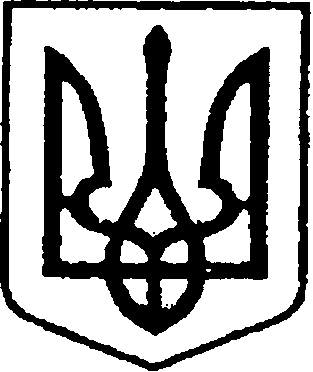 